S4 medicated feed order  Figure 1 Not all bugs need drugs grey and green logo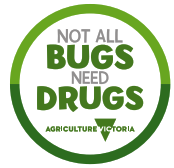 The information provided sets out educational messaging directed at clients on correct use of medicated feed order forms and is designed to be displayed in large animal or mixed animal clinics. A medicated feed order is a form for a veterinarian to authorise a feed mill to supply S4 medicated feed to a farm. All details must be entered to be compliant with legislation and good veterinary practice.The resource highlights pertinent information when filling in the form, such as: 	• Inclusion rate of active ingredient	• Inclusion rate of product	• Withholding Period: • The WHP must be speciﬁed, regardless of whether you are using the labelled or an off-label dose. • Off-label authorisation requirements:• Must not be contrary to the speciﬁc label constraints•  Must be approved for at least one major food producing species•  Client must be informed that use is off-label•  Veterinarian must consider and assign an appropriate WHP, for which they are legally responsible if that proves to be inadequate.	• Signature can be electronic or handwritten	• Must be on letterheaded paper	• Only order as much as required	• This whole section (animals to be treated) must be filled out. Type is beef/dairy or   layers/broilers or weaners/growers etc. 	• Maximum treatment durations is 3 months	• Feed orders are only valid for 3 months, you cannot write a script for a longer period. You must retain a copy (for 3 years) and supply a copy to the client. The original documents must go to the feed mill. For more information visit the Antimicrobial resistant infections page of the Agriculture Victoria website at agriculture.vic.gov.au/amr or the Australian Veterinary Prescribing Guidelines page of the University of Melbourne website at www.fvas.unimelb.edu.au/vetantibiotics Developed and designed by Agriculture Victoria, the University of Melbourne, the Asia-Pacific Centre for Animal Health and the National Centre for Antimicrobial Stewardship.